附件1兽医全科类考试报考专业目录附件2水生动物类考试报考专业目录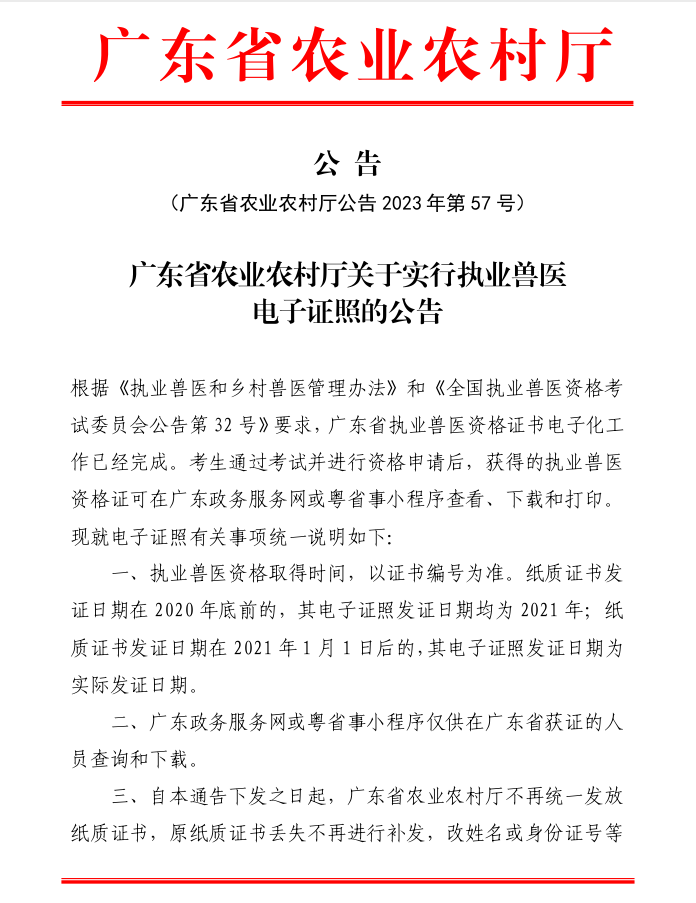 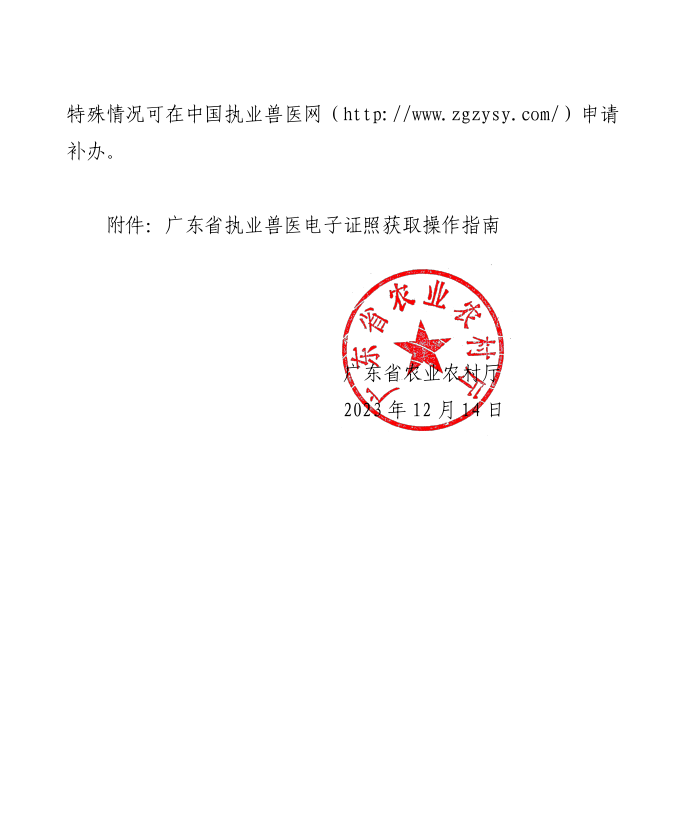 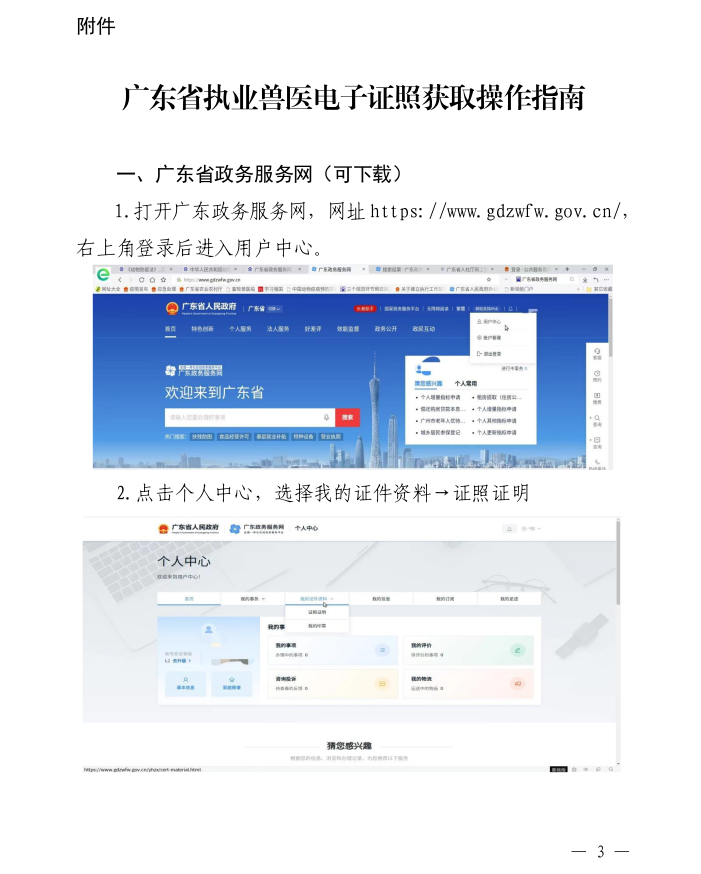 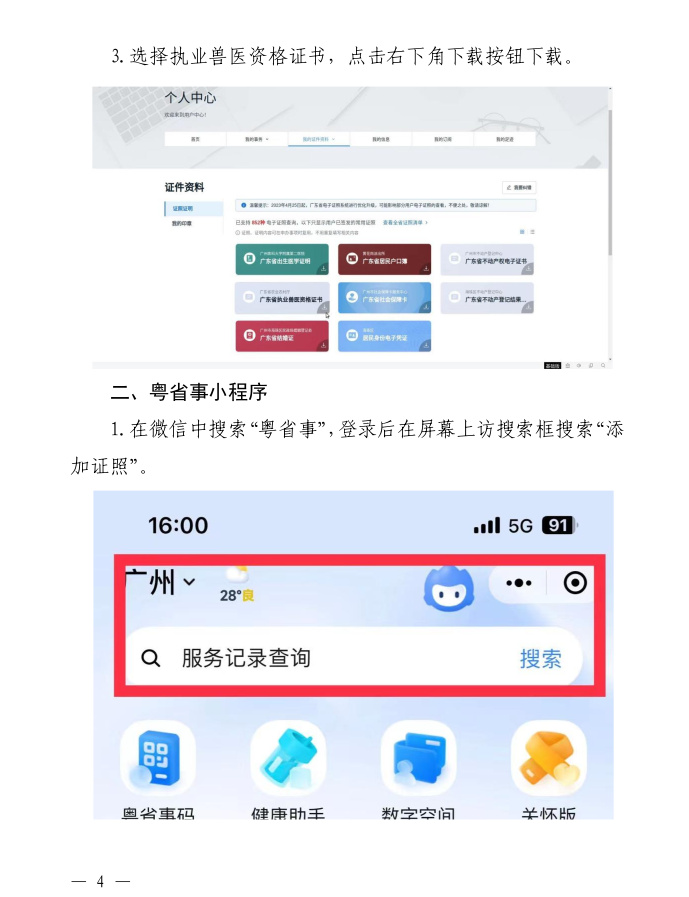 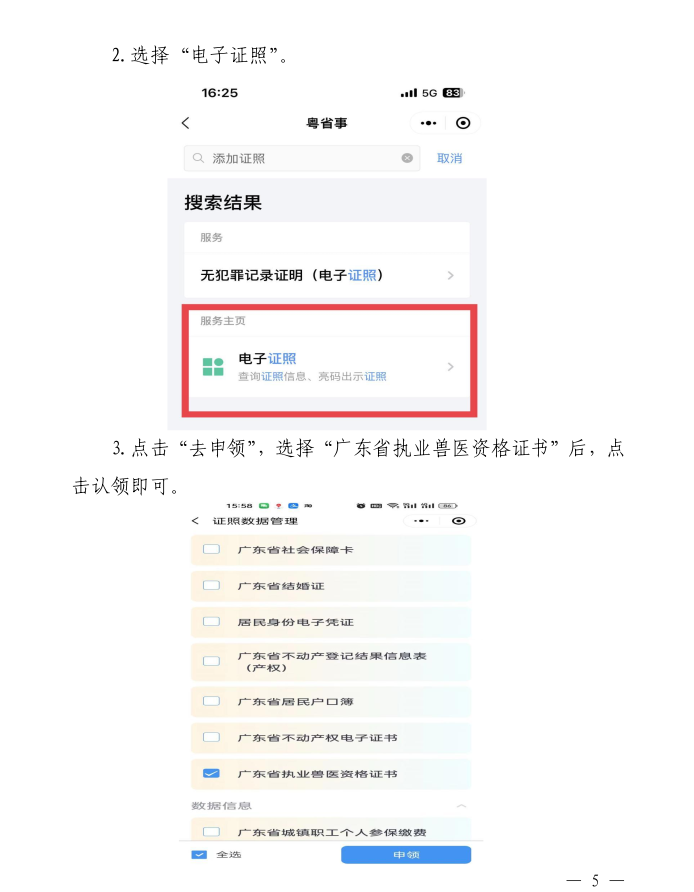 一、研究生学科专业（44个）一、研究生学科专业（44个）序号专业名称1传染病学与预防兽医学2动物检疫与动物源食品安全3动物解剖学、组织学与胚胎学4动物免疫学5动物生理学、动物生物化学6动物生物化学与分子生物学7动物生物化学与分子遗传学8动物生物技术9动物药学10动物医学工程11动物医学生物学12动物性食品安全（仅限安徽农业大学）13动物营养生理（仅限山东农业大学）14基础兽医学15临床兽医学16禽病学17人兽共患病学18人兽共患病与公共卫生19人兽共患疫病学20实验动物兽医学21实验动物学与比较医学（仅限扬州大学）22兽药学23兽医24兽医病理学25兽医产科学26兽医公共卫生27兽医公共卫生学28兽医公共卫生与食品安全29兽医寄生虫学与寄生虫病学30兽医临床诊断学31兽医内科学32兽医生物工程33兽医生物技术34兽医生物信息学35兽医生物医学36兽医外科学37兽医微生物学与免疫学38兽医学39兽医药理学与毒理学40兽医药学41细胞工程（仅限西北民族大学）42预防兽医学43中兽药学44中兽医学二、本科专业（16个）二、本科专业（16个）序号专业名称1畜牧兽医2畜牧兽医与管理3动物防疫与检疫4动物检疫与食品检验5动物科学与动物医学6动物生物技术7动物药学8动物医学9动植物检疫10兽医11兽医公共卫生12实验动物13实验动物学14中兽医15中兽医学16宠物医疗三、专科专业（27个）三、专科专业（27个）序号专业名称1草食动物生产与疫病防制2宠物临床诊疗技术3宠物养护与疫病防治4宠物药学5宠物医疗与保健6宠物医学7宠物医疗技术8畜牧兽医9畜牧兽医与管理10动物防疫与检疫11动物养殖与疾病防治12动物科学与动物医学13动物性食品卫生检疫14动物药学15动物医学16动物医学检验17动物医学检验技术18动物医药19动植物检疫20兽药生产与营销21兽药制药技术22兽医23兽医公共卫生24兽医医药25养禽与禽病防治26猪生产与疾病防制27中兽医一、研究生学科专业（15个）一、研究生学科专业（15个）序号专业名称1水产养殖2水生生物学3海洋生物学4水产5临床兽医学（仅限上海海洋大学（原上海水产大学））6水产动物医学7水产动物养殖8水产养殖学9水产遗传育种与繁殖10水产医学11水产经济动物健康养殖12增殖养殖工程 13水生动物医学14渔业发展15渔业二、本科专业（11个）二、本科专业（11个）序号专业名称1淡水渔业2海水养殖3水产养殖学4水族科学与技术 5水产养殖教育6水生动物医学7海洋渔业8渔业资源与渔政管理9海洋渔业科学与技术10水产养殖 11现代水产养殖技术三、专科专业（16个）三、专科专业（16个）序号专业名称1水产养殖技术2水生动物医学3水族科学与技术4淡水养殖5淡水渔业6海水养殖7水产养殖8水生动植物保护9渔业综合技术10特种水产养殖与疾病防治11渔业管理12名特水产养殖13养殖14海洋渔业技术15城市渔业16动物药学